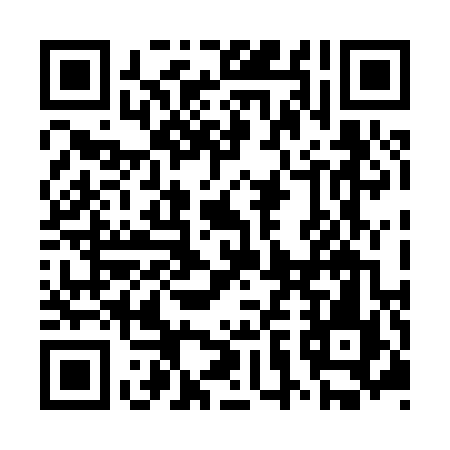 Prayer times for Centre de Flacq, MauritiusWed 1 May 2024 - Fri 31 May 2024High Latitude Method: Angle Based RulePrayer Calculation Method: Muslim World LeagueAsar Calculation Method: ShafiPrayer times provided by https://www.salahtimes.comDateDayFajrSunriseDhuhrAsrMaghribIsha1Wed5:106:2512:063:225:476:582Thu5:116:2612:063:215:466:573Fri5:116:2612:063:215:466:574Sat5:116:2712:063:215:456:565Sun5:116:2712:063:205:446:566Mon5:126:2712:063:205:446:557Tue5:126:2812:063:205:436:558Wed5:126:2812:063:195:436:549Thu5:136:2812:063:195:436:5410Fri5:136:2912:063:195:426:5411Sat5:136:2912:063:185:426:5312Sun5:136:3012:053:185:416:5313Mon5:146:3012:053:185:416:5314Tue5:146:3012:053:175:406:5215Wed5:146:3112:063:175:406:5216Thu5:156:3112:063:175:406:5217Fri5:156:3212:063:175:396:5218Sat5:156:3212:063:165:396:5219Sun5:156:3212:063:165:396:5120Mon5:166:3312:063:165:386:5121Tue5:166:3312:063:165:386:5122Wed5:166:3412:063:165:386:5123Thu5:176:3412:063:155:386:5124Fri5:176:3412:063:155:386:5125Sat5:176:3512:063:155:376:5026Sun5:186:3512:063:155:376:5027Mon5:186:3612:063:155:376:5028Tue5:186:3612:063:155:376:5029Wed5:196:3612:073:155:376:5030Thu5:196:3712:073:155:376:5031Fri5:196:3712:073:155:376:50